ВІДДІЛ ОСВІТИ 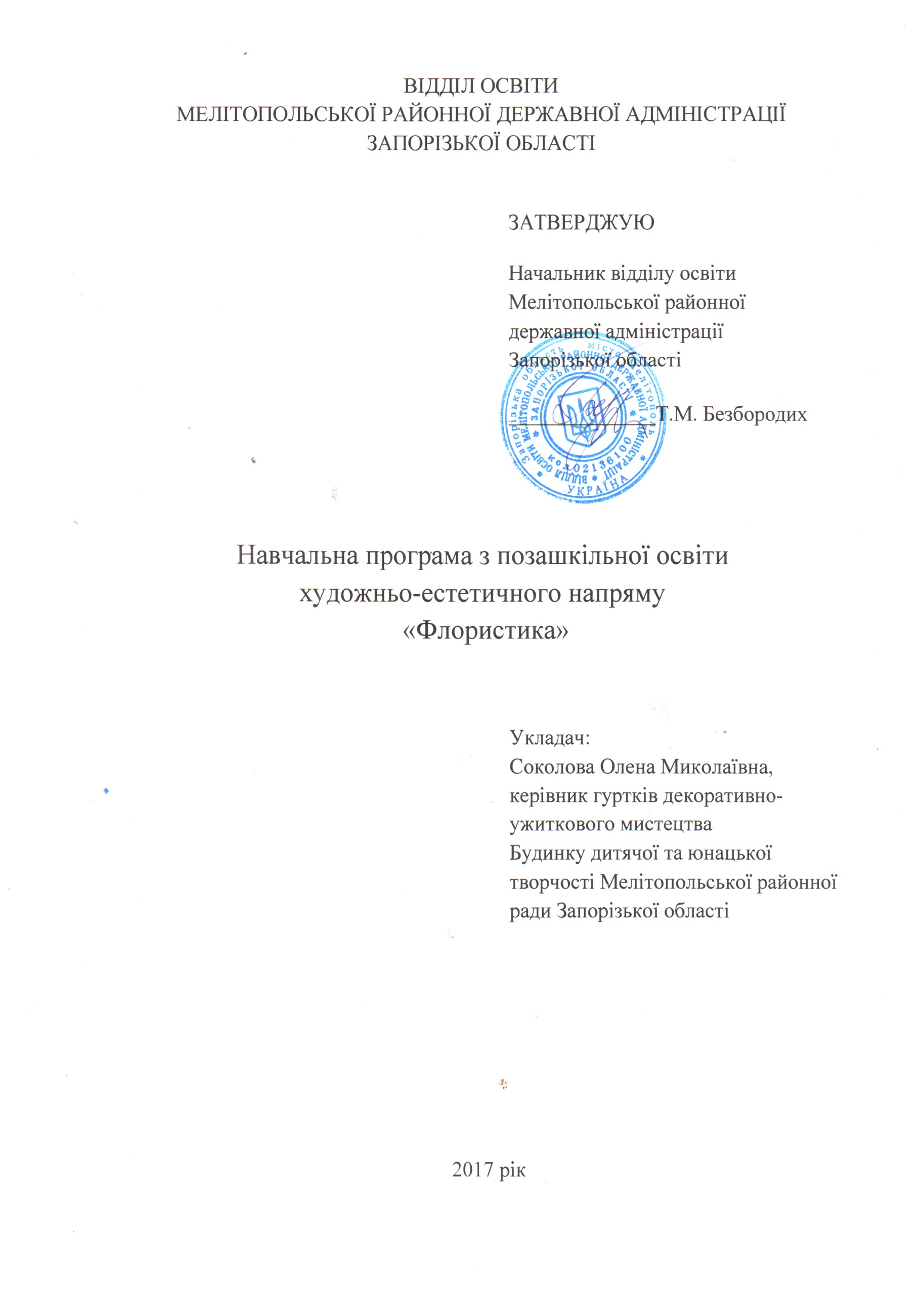 МЕЛІТОПОЛЬСЬКОЇ РАЙОННОЇ ДЕРЖАВНОЇ АДМІНІСТРАЦІЇ ЗАПОРІЗЬКОЇ ОБЛАСТІЗАТВЕРДЖУЮНачальник відділу освітиМелітопольської районної державної адміністраціїЗапорізької області______________Т.М. БезбородихНавчальна програма з позашкільної освітихудожньо-естетичного напряму  «Флористика»Укладач:Соколова Олена Миколаївна,керівник гуртків декоративно-ужиткового мистецтва Будинку дитячої та юнацької творчості Мелітопольської районної ради Запорізької області2017 рік                                                                           Укладач: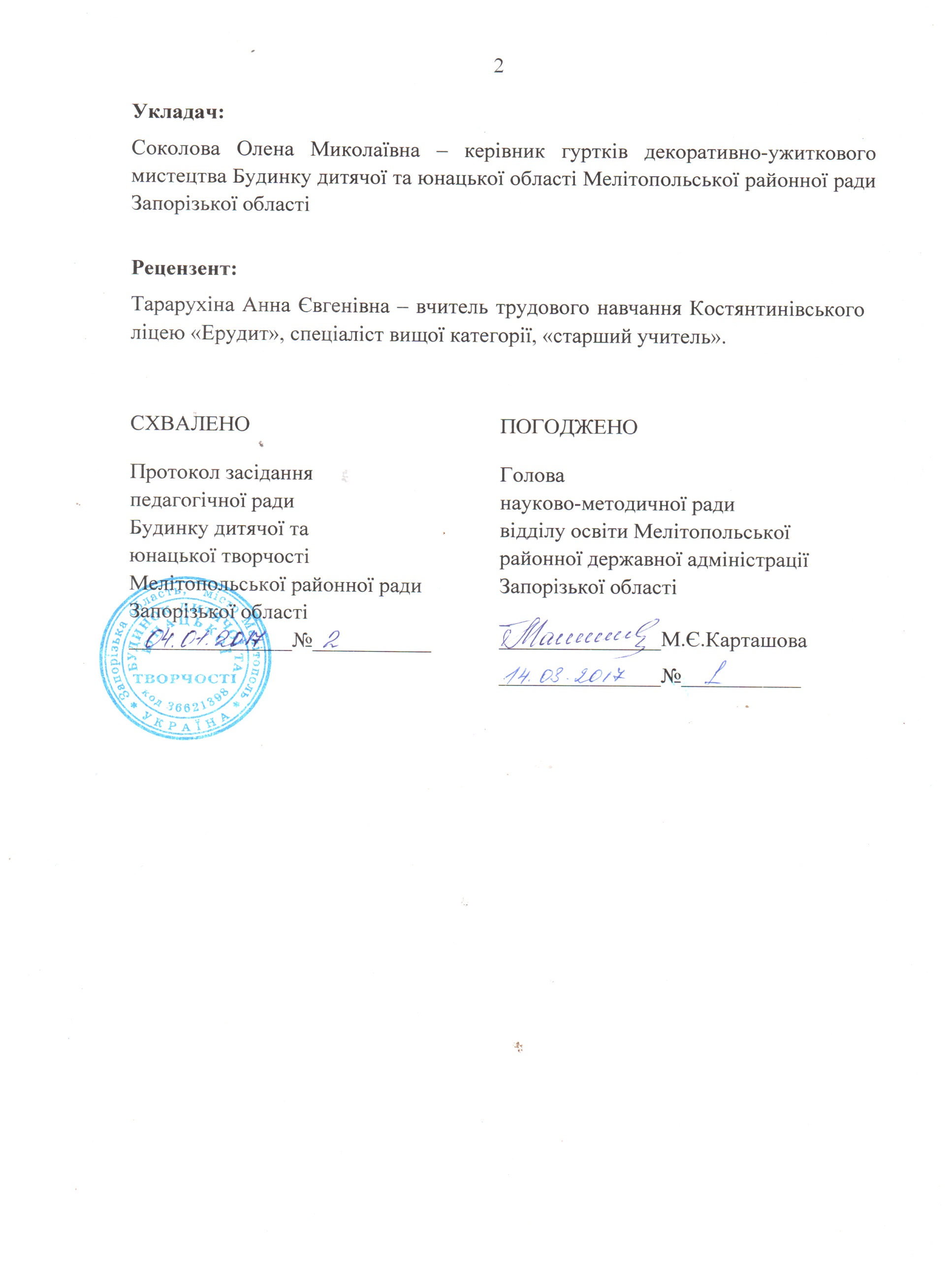 Соколова Олена Миколаївна – керівник гуртків декоративно-ужиткового мистецтва Будинку дитячої та юнацької області Мелітопольської районної ради Запорізької областіРецензент: Тарарухіна Анна Євгенівна – вчитель трудового навчання Костянтинівського ліцею «Ерудит», спеціаліст вищої категорії, «старший учитель».Пояснювальна запискаМайбутнє України залежить від сьогодення, від того, який кадровий потенціал зможе підготувати освітянська галузь, наскільки зможе відшліфувати грані обдарованості кожної дитини, щоб вона в майбутньому змогла повноцінно розкритися. В кожній дитині прихована своя перлинка, тільки її необхідно побачити, допомогти розгледіти її самому малюку й переконати його продемонструвати всім, поділитися своїм скарбом з іншими. Це все можливо лише за умови створення відповідного освітнього середовища та максимально сприятливих умов для інтелектуального та творчого розвитку дитини.Навчальна програма «Флористика» розроблена на основі програм «Флористика», «Юні квітникарі» (автори Штурмак Л. І.,Бойко Є. О.), рекомендованими Міністерством освіти і науки України (лист МОН України від 04.07.2013 р. №1/11-10901),  програми «Соломоплетіння» (автори Савельєва Н. Г., Ткачук В. В.), рекомендованою Міністерством освіти і науки України (Протокол № 2 від 21.03.2012 р., лист МОН України від 02.04.2012 р. № 1/11-4294), з урахуванням Методичних рекомендацій щодо змісту та оформлення навчальних програм з позашкільної освіти (лист ІІТЗО № 14.1/10-1685 від 05.06.13 року). Мета програми: формування практичних навичок художньо-творчої діяльності в максимально сприятливих умовах, пробуджувати пізнавальний інтерес до історії свого роду, свого краю.Завдання програми: 	формування стійкого інтересу до знань; розвиток естетичного, емоційного чуття, правильних уявлень про культуру, побут, традиції українського народу;розвивати естетичний та художній смак, наполегливість, терпіння;виховувати глибокі почуття любові до маминої пісні, рідного краю, батьків; надання можливостей учням реалізувати свої здібності під час виконання практичних завдань, участі у конкурсах. Очікувані результати виконання програми:створення сприятливого середовища для розвитку і застосування творчого потенціалу учнів;досягнення високих результатів під час участі в конкурсах та виставках.Розвиток пізнавальної активності учнів під час виконання креативних флористичних робіт.Програма складена для учнів, що виявляють стійкий інтерес до природи, виготовлення різних виробів з природного матеріалу, виконання практичних робіт, вона:сприяє трудовому, фізичному, екологічному, естетичному вихованню гуртківців;навчає бачити красу в кожній рослині, прекрасне в повсякденному, любити і оберігати природу;залучає до участі у дослідницькій роботі, екологічних конкурсах, художньо-декоративних виставках;виховує почуття відповідальності за доручену справу.Програму розраховано на 3 роки навчання для учнів 3-11 класів:Початковий рівень :1 рік навчання (учні 3-4 класів), тривалість занять 4 години на тиждень, 144 години за рік (теоретична частина – 32 години, практична частина – 112 годин).Основний рівень:1-й рік навчання (учні 4-5 класів), тривалість занять 4 години на тиждень, 144 години за рік (теоретична частина 18 годин, практична частина – 126 годин);2-й рік навчання (учні 5-6 класів), тривалість занять 4 години на тиждень, 144 години за рік (теоретична частина 46 годин, практична частина – 98 годин);3-й рік навчання (учні 6-8 клісів), тривалість занять 4 години на тиждень, 144 години за рік (теоретична частина 20 годин, практична частина – 124 годин);4-й рік навчання (учні 8-11 клісів), тривалість занять 4 години на тиждень, 144 години за рік (теоретична частина 19 годин, практична частина – 125 годин).Програма першого року навчання формує у свідомості гуртківців основні поняття про флористику, як правильно збирати та засушувати рослини, знайомить з асортиментом рослин, що використовуються в роботі флориста та методами їх вирощування. Надається інформація про народні звичаї, обряди, пов'язані з рослинами.Програма другого року навчання поглиблює та розширює знання з флористики, та вивчення властивостей золотистої соломки. Гуртківці проектують та створюють власні вироби з соломки. Продовжують працювати з різноманітним природним матеріалом (тополиний пух, водорості, береста, луска риби, талаж та інш.) Приймають участь у дослідницькій роботі з декоративними рослинами.Третій рік навчання розширює діапазон технік, ускладнюються завдання, удосконалюються майстерність створення аплікацій з різного природного матеріалу. Вивчається техніка квілінгу, толажу, торцювання.Четвертий рік навчання присвячений вивченню основ мистецтва аранжування та квіткової композиції "Ікебана". Гуртківці виконують індивідуальні та креативні роботи з різного природного матеріалу. Виконують індивідуальні завдання та креативні роботи з соломки, тирси, берести, насіння тощо.П’ятий рік об’єднує у своєму змісті багато видів декоративно-ужиткового мистецтва, що дає змогу задовольнити творчі інтерес широкого кола гуртківців. Є етапом закладанням основ професійної освіти, передбачає виконання творчих завдань за власним задумом, формує продуктивність знань та умінь. Переважно має практичний характер.Програма передбачає після вивчення теоретичного матеріалу проведення практичних робіт з метою набуття потрібних умінь і навичок.Техніка виконання флористичних робіт потребує використання підручних інструментів (ножиці, голка, гачок, секатор та ін.), тому велике значення надається техніці безпеки. Кожне практичне заняття треба починати з нагадування правил безпечного користування інструментами.За цією програмою можуть проводитись заняття в групах індивідуального навчання, які організовуються відповідно до Положення про порядок організації індивідуальної та групової роботи в позашкільних навчальних закладах.  Програма є орієнтовною. Відповідно до організаційно-педагогічних умов гуртка, групи, творчого об’єднання, можуть бути внесені зміни. НАВЧАЛЬНО-ТЕМАТИЧНИЙ ПЛАН Початковий рівень, 1-й рік навчанняЗМІСТ ПРОГРАМИВступне заняття (2 год.)Теоретична частина. Ознайомлення з планом гуртка. Історія гуртка. Знайомство гуртківців зі змістом роботи гуртка.Створення дитячого колективу (проведення інтерактивних ігор). Основні правила техніки безпеки.Вивчення і охорона природи (4 год.)Теоретична частина. Вивчення та охорона рослинного світу.Природа – колиска людства.Практична частина. -   Червона Книга України та її представники.Участь школярів у справі охорони рослинного світу.Флоризм – художня творчість. Історія народних промислів України. (2 год.)Теоретична частина. Загальне поняття про флористику.Флористика як стародавній вид декоративно-прикладного мистецтва. Історія народних промислів.Рослинні мотиви у народному мистецтві - вишивці, розписах, різьбленні тощо. Квіти глибокої давнини.Легенди та цікаві відомості про квіти.Мовою квітів. Методика та способи заготівлі природного матеріалу (16 год.)Теоретична частина.Асортимент рослин для аплікацій та композицій.Методи заготівлі сухого рослинного матеріалу (на повітрі, у ваті, піску, бурі, манній крупі, під пресом та ін.)Заготівля рослин для площинних композицій (пресування, сушіння гарячою праскою, заготівля водоростей, коріння, рослинного пуху, соломки).Практична частина.Заготівля сухоцвітів, злаків для виготовлення аплікацій.Гербаризація рослин.Заготівля допоміжного матеріалу для аплікацій (гілки дерев, кора, коріння, шишки, жолуді, каштани та ін..).Екскурсії до квітникових магазинів, виставок, (огляд, оформлення приміщень та композиції із сухого природнього матеріалу).Загальні правила створення аплікацій з природного матеріалу(8 год.)Теоретична частина.Поняття про аплікації.Види та етапи аплікацій.Основні принципи створення аплікацій (задум, пропорції, гармонія, ритм).Матеріали для аплікацій.Практична частина.Виготовлення аплікацій з природного матеріалу.Створення мініатюрних аплікацій.Створення декоративної та сюжетної аплікації.Техніка та технології виконання аплікацій з рослинного матеріалу(6 год. )Теоретична частина.Вибір фону, окантовка (дерев’яна рамка, паперова рамка).Матеріали для аплікацій (листя кукурудзи, папороті, берези, каштана, в’яза та інш.).Аплікації із насіння та листя.Натюрморти.Аплікації з каміння та черепашок.Аплікації з берести.Практична частина.Обробка рослин парафіном, гліцерином, лаком, маслом, відбілювання, підфарбовування.Заготівля рослинного матеріалу (пір’я, тополиного пуху, кори, фізалісу, моху).Екскурсія на луки, річки, краєзнавчого музею. Створення й виконання картин – аплікацій з різного природного матеріалу (30 год.)Теоретична частина.Технічні особливості флориста (методи кріплення, підфарбовування обробка лаком).Правила оформлення та зберігання робіт.Практична частина.Виготовлення картин-аплікацій та панно з різного природного матеріалу.Створення робіт на виставку ‘Знай та люби вій край”.Виготовлення робіт в техніці “коллаж”.Малюємо “медальйони”, поздоровчі листівки, закладки.Народні звичаї України пов’язані з рослинами. Квіти – обереги.(10 год.)Теоретична частина.Квіти – символи ( чорнобривці, верба, калина та інш.)Обряд плетіння та носіння українського вінку.Квіти у вінку.Думи, балади, легенди про квіти.Практична частина.Плетіння віночка із квітів.Декоративні листівки із зображенням квітів.Конкурс на знання віршів про квіти.Виготовлення сюжетних картин  (26 год.)Теоретична частина.Природа – дивна майстерня. Колір та фактура природного матеріалу (сизофлор – пресовані волокна різних відтінків). Практична частина.Виготовлення флористичних робіт.Виготовлення закладок, листівок з рослинного матеріалу.Мозаїка з насіння.Конкурс флористичних робіт. Українська писанка. Написання писанки (16 год.)Теоретична частина.Види писанок.Техніка розпису й оздоблення.Нетрадиційна техніка виконання писанки (різьблення, витинання, бісерне рукоділля, дерев’яна писанка). Символіка (рослинна, тваринна).Техніка фарбування (проста, вишкребування, воскова техніка, малювання, крапанка, розпис писачком, шпилькою, флористична писанкова техніка). Практична частина.Готуємось – святкувати Великдень. Оформлення писанок, крашанок, дряпинок, мальованок.Варіанти орнаментів за бажанням учнів.  Створення настінних панно. Обереги – душі людської (20 год.)Теоретична частина. Поняття про народознавство: сучасне і минуле.Історичні традиції, обряди, звичаї.Державна і національна символіка.Практична частина.Виготовлення панно та сувенірів в традиційному народному стилі (варіанти різні).Проведення виставки настінних панно та оберегів. Підведення підсумків (4 год.)Теоретична частина. Обговорення кращих робіт у присутності батьків.Відбір кращих робіт.Виставка робіт.Нагородження кращих.Завдання на літо та рекомендації щодо збирання природного матеріалу.Основні вимоги до знань і уміньУчні повинні знати:- методи заготівлі сухого рослинного матеріалу, рослин для площинних композицій;- рослинних представників Червоної книги України;- поняття, види, етапи аплікацій;- правила оформлення та зберігання робіт;- плетіння та носіння українського вінку;- техніка розпису й оздоблення писанок. Техніки фарбування.терміни/поняття:Флорист - професіонал, який працює в напрямі мистецтва аранжування квітівФлоризм — художня творчістьФлористика - сукупність видів рослин, які зустрічаються на окремій території, вид декоративно-прикладного мистецтва, заснованого на використанні природного засушеного матеріалуФурнітура - в мистецтві аранжування квітів - супутній матеріал для підсилення художньо - декоративного впливуШтучні аналоги - квіти, листя, фрукти, виготовлені з різних матеріалівАльпінарій. Аплікація. Біосфера. Бордюр. Газон. Екологія. Заказник. Заповідник. Квітучий газон. Клумба Червона книга.Композиція. Рабатка. Флораріум. Учні повинні вміти:- Заготовляти сухоцвіти, злаки для виготовлення аплікацій;- обробляти рослини за допомогою дорослих парафіном, гліцерином, лаком, маслом, відбілювати, підфарбовувати;- виготовляти прості аплікації з природного матеріалу;- виготовляти прості роботи в техніці “коллаж”.НАВЧАЛЬНО-ТЕМАТИЧНИЙ ПЛАН Основний рівень, 1-й рік навчанняЗМІСТ ПРОГРАМИВступе заняття (2 год.)Теоретична частина.Ознайомлення з планом гуртка."Моя земля - земля моїх батьків". Історія народних промислів в Україні. Золотиста соломка. (4 год.)Теоретична частинаЯ, славлю золото соломи. Історія соломи. Соломоплетіння та інкрустація – найдревніший вид роботи серед народних промислів.Властивості соломи.Вироби з соломки.Практична частина.Підготовка злакових культур до роботи.Вінки з колосків, обереги – елементи народної творчості.Аплікації з соломки.Заготівля рослинного матеріалу (соломки) та підготовка до роботи (12 год.)Теоретична частинаВиди та властивості соломки.Термін заготівлі, правила обробки та зберігання.Декоративні властивості соломки.Техніка безпеки при заготівлі соломки. Практична частина та екскурсії.Збирання соломки дикорослих рослин.Сушіння, вирізання вузликів, розрізання вздовж волокон, прасування, фарбування.Екскурсія в природу. Аплікація та інкрустація соломкою. Види та способи робіт (32 год.)Теоретична частина.Функціональне призначення (побутове, декоративне).Види та способи робіт.Підготовка дерев’яної поверхні.Фарбування деревини.Правила безпечної праці під час роботи з соломкою.Практична частина.Виготовлення аплікації з соломки.Оздоблення робіт аплікацією які поєднуються ужитковістю та естетичною красою.Виставка ротів, картин, панно.. Об’ємна аплікація із соломки. (18 год.)Теоретична частина.Види солом’яних виробів.Засоби художнього конструювання.Основні вимоги до соломоплетіння.Практична робота.Способи створення квітів із соломи.Варіанти геометричних узорів.Надання форми виробу. Закріплення  пелюсток.Створення об’ємних аплікацій з соломи та талашу.Техніка плетіння соломкою (8 год.).Теоретична частина.Основні принципи соломо плетіння: з’єднуй та згинай.Історія виникнення та розвитку плетіння соломки.Види плетіння.Поєднання плоского та об’ємного плетіння з соломки.Ознайомлення з відповідною літературою.Практична частина.Способи з’єднання соломин у єдине ціле.Елементи плетіння (“плотик”, “батіжок”, “косичка”, плетіння зубчиками).Виготовлення найпростіших виробів. Сувеніри із соломи, насіння кори берести (14 год.)Теоретична частинаОбереги – історія виникнення.Обрядові функції.Сімейний оберіг.Берегиня – ляля.Віночки обереги.Практична частина та екскурсії.Виготовлення сувенірів в традиційному народному стилі.Знайомство з місцевими майстринями.Екскурсія на виставки декоративно-ужиткового мистецтва. Солом’яні іграшки. (18 год.)Теоретична частина.Іграшки з соломки, шишок, кукурудзи, каштанів, жолудів та ін.Іграшки з сухого рослинного матеріалу (сіно, злакові культури). Практична частина.Виготовлення іграшок з соломи та природного матеріалу.Виставка солом’яних іграшок та сувенірів. Створення й виконання аплікацій з соломки за власним малюнком (32 год.)Теоретична частина.Розвиток творчої уяви дітей.Самостійний вибір картин, аплікацій для роботи.Реалізація власного художнього чуття у власній роботі.Практична частина.Виготовлення різноманітних робіт для дому, класної кімнати.Проведення виставок робіт, участь в конкурсах.10 . Підсумкове заняття (4 год.)Теоретична частина.Підведення підсумків навчального року.Виставка робіт гуртківців. Нагородження.Планування літньої практики.Основні вимоги до знань і вмінь Учні повинні знати: Види та властивості соломки; термін заготівлі, правила обробки та зберігання; правила безпечної праці під час роботи з соломкою;історію виникнення та розвитку плетіння соломки;засоби художнього конструювання з соломки;основні принципи соломо плетіння: з’єднуй та згинай;виникнення оберегів.(терміни/поняття):Акцент – момент найбільшої уваги.Аплікація - накладання, пристосовування, приєднання поверхні.Гармонія – відповідність форм та кольоруКомпозиція – побудова художньої роботиІнкрустація – оздоблення різнокольоровими шматочками.Об’ємне засушування (в ваті, бурі, піску та ін.)Ошибана – пресована флористика.Учні повинні вміти:-    готувати злакові культури до роботи;сушити, вирізати вузлики, розрізати вздовж волокон, прасувати (під наглядом дорослих), фарбувати;самостійно виготовляти прості аплікації з соломки;створювати прості квіти із соломи;створювати прості об’ємні аплікації з соломи та талашу;з’єднувати соломини у єдине ціле.НАВЧАЛЬНО-ТЕМАТИЧНИЙ ПЛАН Основний рівень,  2-й рік навчанняЗМІСТ ПРОГРАМИВступне заняття (2 год.)Теоретична частинаНародне мистецтво, як частка духовного багатства суспільства.Ознайомлення з відповідною літературою.Декоративно – прикладне мистецтво – джерело мудрості та краси (4 год.)Теоретична частина.Чому зникає краса природи? Краса природи та мораль,Біологічний моніторинг,Лісовий квест.Живопис без пензля та фарб. (36 год.)Теоретична частина.Палітра різних пір року.Оздоблення робіт різними техніками аплікацій.Поради фен-шуй.Практична частина.Роботи з тирси, яєчної шкаралупи.Портрети з листя та пелюстків квітів.Виставка робіт.Модель Всесвіту…на яєчній шкаралупі. (10 год.)Теоретична частина.Мистецтво писанкарства.Оздоблення Великодніх яєць аплікацією.Традиції розпису яєць в Запорізькій області.Знайомство з митцями – писанкарями.Практична частина.Яєчна шкаралупа – довершений витвір мистецтва (поробки за вибором гуртківця).Інкрустація яєць насінням.Оформлення робіт.Виставка писанок.5.	Чудеса богині Флори. (28 год.)Теоретична частина.Модульна аплікація.Вироби з солоного тіста.Культурні обряди та звичаї у флористиці.Практична частина та екскурсії:Створення робіт технікою накладна аплікація.Композиції у колі.Орнаменти.Виставка робіт.Екскурсія в парк.6. Листівки-сувеніри. (8 год.)Теоретична частина.Заняття – мандрівка «У гості до рослин – символів».Рослини-мандрівники.Правила оформлення листівок.Практична частина.Створення сюжетних листівок.Листівки до дня закоханих (валентинки).Створення квіткового годинника.Кулі з насіння та листя, кави.Народні традиції. Техніка виготовлення кроонів. (12 год.)Теоретична частина.Відродження мистецтва створення кроонів.Етнографічні прикраси.Техніка виготовлення кроона.Практична частина:Створення кроона з соломки та дикорослих злакових культур.Виготовлення солом’яних різдвяних «павуків», солом’яних сніжинок.Хатні прикраси та захисники (домовики, коси, віники, лапті).Тема для фантазій.( 28 год.)Теоретична частина.Використання флористичного матеріалу для виготовлення робіт.Нетрадиційна техніка аплікацій (симетрична, силуетна, рвана, стрічкова).Практичні роботи:Техніка квілінг.Техніка торцювання, колаж, орігамі.Природно – ландшафтні стилі.Виготовлення кулонів та намиста з насіння та кісточок.Виставка робіт «Природа та фантазія».Бесіди для розвитку естетичного смаку. (4 год.)Теоретична частина.Народознавство сучасне та минуле нашого краю.Культурно-історичні традиції, звичаї та обряди Мелітопольщини.  Підсумкове заняття. (2 год.)Теоретична частина.Підведення підсумків роботи гуртка.Виставка дитячих робіт. Нагородження.Основні вимоги до знань і вмінь Учні повинні знати:оздоблення робіт різними техніками аплікацій;традиції розпису яєць в Запорізькій області;поняття «модульна аплікація»;культурні обряди та звичаї у флористиці;правила оформлення листівок;техніку виготовлення кроона;техніки торцювання, колажу, орігамі;нетрадиційні техніки аплікацій.Учні повинні вміти:працювати з тирсою, яєчною шкаралупою;робити портрети з листя та пелюстків квітів;створювати роботи технікою накладна аплікація;створювати сюжетні композиції (листівки);створювати кроони з соломки та дикорослих злакових культур.НАВЧАЛЬНО-ТЕМАТИЧНИЙ ПЛАН Основний рівень, 3-й рік навчанняЗМІСТ ПРОГРАМИВступне заняття (2 год.)Теоретична частинаОзнайомлення з планом роботи гуртка. Техніка безпеки.Різноманітність квітково-декоративних рослин. Їх значення в житті людини.Традиційні українські квіти, дерева, кущі.Коротка історія аранжування (8 год.)Теоретична частина.Історія аранжування.Основні закони та правила (новизна, динамічність, пропорційність, гармонія).Мова і символіка квітів.Форма букетів.Практична частина та екскурсії.Очі, руки, серце у полоні правил для творчості.Виготовлення гірлянд з рослинного матеріалу.Тематичні композиції.Екскурсія до парку, ботанічного саду.Асортимент та історія використання квітів для букетів та композицій (10 год.)Теоретична частина.Квіти глибокої давнини.Ознайомлення з видовим складом рослин.Основні компоненти для виготовлення композицій.Практична частина.Заготівля квіткових та дикорослих рослин.Вигонка гілок узимку і в ранньовесняний період.Сухе консервування, об’ємне та плоске засушування. Виготовлення святкових композицій.Мистецтво аранжування та квіткової композиції  (18 год.)Теоретична частина.Поняття про композицію.Символіка кольору, вибір форми.Посуд та інструменти для квітів.Практична частина.Складання букетів і композицій для прикраси житла (настінні, підвісні, підлогові, постільні) з українською символікою.Виготовлення святкових букетів до свята, дня народження, одруження з українською символікою.Топіарій.Виставка композицій «Фантазії природи».5.	Фітодизайн. Бонсаї (8 год.)Теоретична частина.Завдання фітодизайну, методи розташування.Квітковий етикет.Монокультурні та полікультурні композиції.Флораріум.Бонсай.Модульне аранжування.Практична частина та екскурсії:Підбір рослин для озеленення.Виготовлення флорарію.Бутоньєрки та сюжетні композиції.Природно – ландшафтні стилі.Екскурсія в парк, меліоративні ділянки з метою збору старих пеньків, грибів – трутовиків, кори та коріння дерев.6.Тематика і символіка квіткових композицій. (18 год.)Теоретична частина.Закони композиційного рішення (ритм, симетрія, асиметрія, контраст).Мова і символіка квітів.Квіти для подарунка.Практична частина.Складання букетів і композицій (настінні, підвісні, настільні).Виготовлення святкових букетів і композицій.Панно та колажі як вид композицій.Основи композиції «Ікебана» (18 год.)Теоретична частина.Школа Согецу.Сприйняття квіткової композиції (відчуття, увага).Уроки ікебана.Різні види компонування – вертикальне, горизонтальне, компонування з нахилом, каскадне, звисле.Практична частина та екскурсії:Складання композицій в стилі ікебана.Складання різностильових композицій у вазах, на плато, підвісні композиції.Екскурсії до квіткових крамниць, виставку квітів.Оформлення композицій в низьких, плоских («морибана») і високих вазах.Майстри – флористи.( 8 год.)Теоретична частина.Майстри флористи, їх творчість (3. Мамонтова, Л. Б. Білецька, К. А. Боброва, І. Агапова, М. Давидова).Державна і національна символіка.Обрядові символи та композиції.Практичні роботи та екскурсії:Виготовлення флористичних композицій, панно, картин.Орнаменти рослинного та геометричного походження.Екскурсії до краєзнавчого музею, художнього салону, етнографічного музею.Креативні роботи з рослинного матеріалу (34 год.)Теоретична частина.Використання природного матеріалу для флористичних робіт.Аплікація з стебел різнотрав'я.Аплікація із соломки злакових рослин.Виготовлення різних виробів з українською символікою.Народні іграшки з дерева, тканини.Пейзажі з природного матеріалу. Практична частинат та екскурсії.Заготівля природного матеріалу.Виготовлення креативних робіт з природного матеріалу і соломки з українською символікою.Екскурсія до садово-паркового господарства, лісу.  Екологічна етика та естетика (16 год.)Теоретична частина.Історія природоохоронної естетики.Природна краса ( краса рослин, краса і божественність дикої природи).Краса природи і мораль. Поняття «вабі» - красивим є все те, що є буденним та простим;                   «сабі» - поняття суму та давнини;                    «цуя» – протилежне «сабі»;                   «юген» – «потаємне» та «темне»;Практична частинина та екскурсії:Екскурсії, до парку, лісопарку та ін..Написання рефератів на природоохоронну естетичну тематику.Краса природи художників-пейзажистів;Краса в прозі і поезії;Народний фольклор та краса природи;Сама красива пора року. Підсумкове заняття. (4 год.) Теоретична частина.Підведення підсумків роботи за рік. Участь у міських, районних, обласних, республіканських виставках, фестивалях.Проведення виставок робіт гуртківців.Основні вимоги до знань і вмінь Учні повинні знати:основні закони та правила аранжування;про символіку кольору, вибір форми;завдання фітодизайну, методи розташування;монокультурні та полікультурні композиції;різні види компонування ікебани;поняття екологічної етики та естетики.терміни/поняття:Бонсай (япон.) - карликові дерева, вирощені в посудині.Дзусі (япон.) - в мистецтві "Ікебана" зелень для аранжування.Ікебана (япон.) - мистецтво складання композицій із квітів, гілок і трав.Контраст - зіставлення протилежних якостей які, сприяють їх підсиленню.Рівномірність - в мистецтві аранжування квітів означає принцип розміщення елементів, які забезпечують стійкість вази і квітів.Фітодизайн - жанр декоративно-прикладного мистецтва, пошук нових конструктивних і художніх рішень в мистецтві квітів.Аранжування квітів - процес створення квіткової композиції.Бутоньєрка - міні - букетик із живих або штучних квітів для прикраси одягу,Зачіски.Гармонія - відповідність форм і кольору, найкращих для зорового сприйняття.Кензан - металева основа з голками для кріплення рослин.Композиція - побудова (структура) художнього твору, розміщення і взаємозв'язок його частин, обумовлені ідейною задумкою і призначенням.Маса — основа їх синтетичного пінопласту, перліту, моху для встановлення рослин.Оазис - в аранжуванні квітів - синтетичний пінопласт для встановлення рослин.Піафлор - порошкоподібна, зволожена маса для встановлення рослин Плато - основа для виготовлення композиції.Портбукет - звужений донизу, переважно паперовий кульок для букета.Спрей - кольорова рідина в аерозольній упаковці для декоративного покриття рослин.Стафаж - зелень для аранжування.Стиль - єдність основних ідейно-художніх особливостей.Тональний контраст - зіставлення світлого і темного кольорів.Учні повинні вміти:заготовляти квіткові та дикорослі рослини;робити сухе консервування, об’ємне та плоске засушування рослин; складати композиції в стилі ікебана;оформлювати композиції в низьких, плоских («морибана») і високих вазах;виготовляти креативні роботи з природного матеріалу і соломки з українською символікою.НАВЧАЛЬНО-ТЕМАТИЧНИЙ ПЛАН Основний рівень,  4-й рік навчанняЗМІСТ ПРОГРАМИ1.Вступне заняття (2 год.)Теоретична частина Гігієна праці. Робоча санітарія. Квіти у побуті та народному – декоративному мистецтві рідного краю. Календарні свята та обереги України.Знай, люби, бережи. (4 год.)Теоретична частина.  Чим більше гуляєш – тим більше знаєш.  Візит до дерева, лісу.  Годівничка з насіння (зимова підкормка птахів).  Вірші про рослини.Практична частина.  Прогулянка до парку, лісу (збір матеріалу).  Виготовлення годівнички (желатин, насіння, крупа).  Створення паспорту улюбленого дерева.Друге життя квітів. (28 год.)Теоретична частина.  Квіти, друзі та вороги.  Рослини – символи рідного краю, України.  Обрядові дії пов’язані з рослинами.Практична частина.  Природа очима дітей (збір фото, віршів, оповідань про рослини).  Конкурс на кращий вірш про «рослини-символи».  Виготовлення талісманів, оберегів.  Виставка поробок гуртківців.Сільські мотиви. Звичаї нашого народу. (18 год.)Теоретична частина. Призначення та використання рослин в українській оселі. Дерева – живі пам’ятки історії України. Хвойні екзоти (тис, туя, гінкго). Оспівані в віршах і прозі. Народна метеорологія.Практична частина. Складання народного календаря прикмет щодо кожної пори року. Картини з об’ємними елементами на сільську тематику («Хатка в селі», «Село», «Озеро»). Виготовлення рефератів, альбомів про народні звичаї. Екскурсії до історичного музею, етнографічних музеїв, художніх салонів.5.	Писанки, квіти та трохи натхнення. (20 год.)Теоретична частина.Великдень – звідки та відколи?Обрядово-видовищні та декоративно-вжиткові традиції (Вербна неділя, білий тиждень, Великодня субота та інш.)Яйце – символ початку.Практична частина та екскурсії:Образ Всесвітньої…в подарунках (виготовлення спеціальних розписаних яєць).Створення пасхальних композицій.Виставка писанок, композицій.6. Природа та творчість. (32 год.)Теоретична частина.Техніка «чесана соломка».Картини з соломки, рослинного пуху, насіння та плодів, луски риби та інш.Практична частина. Виготовлення картин, панно, закладок з сухого рослинного матеріалу. Виготовлення робіт технікою «чесана соломка». Робота з пухом, водоростями. Виставки поробок.Флора – дизайн. (20 год.)Теоретична частина. Народження букета. У кожного своя квітка. Жіночий оберіг Сонця (виникнення першого віночка). Купальський обрядовий вінок – найголовніший знахарський. Графіка природних ліній.Практична частина: Тематичні та конкурсні композиції. Подарунковий букет в стилі «бідермейер». Корзинки з сухими рослинами, композиції на шишках, гілках, корі, зрізах деревини. Букети та композиції у вазах. Екскурсії до салонів магазинів, на виставку робіт аранжувальників.Майстер та сухоцвіти. (16 год.)Теоретична частина. Традиційні та сучасні сухоцвіти. І знову про злаки (зайцехвіст, ковила, елумус та інш.)Практичні роботи: Мініатюра із сухих рослин – з сухоцвітів. Створення мікроландшафтів із сухоцвітів. Стилізоване дерево. Жанрові композиції. Підфарбовування, виварювання, «засніження», «кристалізація» сухоцвітів. Виставка робіт гуртківців.Основи вибору професії. (6 год.)Теоретична частина. Значення вибору професії. Формула вибору професії – «хочу», «можу», «треба».Практичні роботи: Ознайомлення зі змістом роботи флориста, дизайнера, аранжувальника. Виявлення здібностей до роботи флориста (виготовлення індивідуальних робіт). Захист професії (ділова гра).  Підсумкове заняття. (2 год.)Теоретична частина. Підведення підсумків роботи гуртка. Виставка дитячих робіт. Нагородження. Вручення посвідчень.Основні вимоги до знань і вмінь Учні повинні знати:обрядові дії пов’язані з рослинами;призначення та використання рослин в українській оселі;обрядово-видовищні та декоративно-вжиткові традиції;техніку «чесана соломка»;про обрядові вінки;традиційні та сучасні сухоцвіти;Учні повинні:Розвивати сприйняття оточуючого матеріального простору як середовища для життя й діяльності людини.Використовувати різноманітні технічні прийоми.Формувати посильне вміння самостійно зробити закінчену й художньо оформлену роботу.Формувати поняття про співвідношення художньої й утилітарної функції предмета.ЛітератураБелецкая Л.Б. Креативные работы. - Москва, 2006 г. Борейко В. Природоохранная эстетика в школе. - Киев, 2005 г.Володина Н.Э., Малышева H.B. К цветку цветок. - Спб.: Лениздат, 1993г.Головкин Б.Н., Китаєва Л.А., Немченко Э.Л. Декоративные растения СССР. - М.: Мысль, 1986 г.Злотницький М.Ф. Квіти в легендах і переказах. - К.: Довіра, 1992 р.Карпова C.O. Флористика. - Тернопіль, 2004р.Кияткин А.К. Искусство составления букетов.- Ташкент, 1982г.Клевенская Т.М., Панкратов В.А. Цветочная аранжировка. - М.: Агромпромиздат, 1988г.Николаенко Н.П. Композиции из цветов (икебана). Альбом. – Ташкент, 1988г.Пометун О. І. Пироженко Л. В. Сучасний урок. Інтерактивні технології навчання. - Київ, «А. С. К. », 2006, 192 с. Приходько C.H., Михайловская M.B. Приусадебное   цветоводство.  К.: Урожай, 1991г.Пронников В.А. Икебана, или вселенная, запечатленная в цветке.-М.,1985г.Сидорова М. А. Ікебана. Практичний посібник - М.: «Ніола - Прес», 2007. - 128 с. з іл. - (Фітодизайн - шлях до гармонії).Редкие и исчезающие растения Украины.-К.:Наук,думка,1986г.Табунщиков Н.П. Аранжировка цветов.,-К.;Реклама,1988 г.Уроки детского творчества. – М.: Внешнесигма, 2000.Хессайон Д. Г. Все про аранжування квітів. (Переклад з анг. РомановаО.І.), М.: «Кладезь», 1996, 127 с. з іл.Гибб Х. Фантазии из ленточек: полный курс для рукодельниц / Х. Гибб; [пер. с англ. М. Кракан]. – Х.; Белгород: Клуб Семейного Досуга, 2012. – 176с. Готті М. Шовкові квіти / М. Готті – М., 1995. Григорьева Н. Цветочный этикет / Н. Григорьева; под ред. Г. Кондратьева. – М.: Ниола 21-й век, 2005. – 159 c. ил.  Кардинал Д. Узоры из бумаги. Квиллинг / Д. Кардинал [пер. с англ. Е.С. Скиперской]. – М.: Арт-родник, 2009. – 48 с. ил. Мешакина Л. Мозаика из яичной скорлупы / Л. Мешакина. – М. : «АСТПресс», 2013. – 80 с. Мирская С. Искусство икебаны / С. Мирская. – Б. : «Болгар. худож., 1989. Николаева Н. Декоративное искусство Японии / Н. Николаева – М., «Искусство», 1992. Флетчер А. Акварель. Рисуем цветы / А. Флетчер. – М.: Арт-родник, 2008, – 134 с.  Хоменко В. Обереги своими руками: украшение и защита вашего дома. Денежные мешочки, домовые, венички, композиции / В. Хоменко, Г.Никитюк. – Х.; Белгород: Кн. клуб «Клуб Семейного Досуга», 2011. – 96 с. ил. Юртакова А. Е. Квілінг. Напівоб’ємні композиції / А. Юртакова, Л. Юртакова. – Донецьк: СКІФ, 2013. – 64 с. іл. Журнали «Флорист» № 1 - 6, 2000.Крисько Н. Нехорошева Г. Стильний колаж. Техніка. Прийоми. Вироби. Енциклопедія. Москва: «АСТ - ПРЕС», 2007, 128 с.: іл.Кузенко Т. Флористика. Практичні поради. Вид-во «Новоград», Тернопіль, 2001, - 25 с.Лоркіна Т. Композиції на оазисі. Бібліотека журналу «Квіти». М.: «Ніола 21-е століття», 2004, 96 с.: іл.Максименко О. Аранжування сухими квітами. Москва: изд-во «АСТ», - 1999, 56 с. з іл.Мамонтова Ю. (Під редакцією Кондратьєвої Г.). Гобелени і ширми. Бібліотека журналу «Квіти», вид-во Будинок «Ніола 21 -е століття», 2000р., 96 с.: іл.СХВАЛЕНОПротокол засідання педагогічної ради Будинку дитячої та юнацької творчості Мелітопольської районної ради Запорізької області_______________№___________ПОГОДЖЕНОГолованауково-методичної радивідділу освіти Мелітопольськоїрайонної державної адміністраціїЗапорізької області_______________М.Є.Карташова_______________№___________№ з/пНазва темиКількість годинКількість годинКількість годин№ з/пНазва темиВсьогоТеоретичніПрактичніВступне заняття. Знайомство зі змістом роботи гуртка.22-Вивчення і охорона природи.413Флоризм – художня творчість. Історія народних промислів України.22-Мовою квітів. Методика та способи заготівлі природного матеріалу.16214Загальні правила створення аплікацій з природного матеріалу.826Техніка та технології виконання аплікацій з рослинного матеріалу.642Створення й виконання картин – аплікацій з різного природного матеріалу.30624Народні звичаї України пов’язані з рослинами. Квіти – обереги.1037Виготовлення сюжетних картин.26224Українська писанка. Написання писанки.16214Створення настінних панно. Обереги – душі людської.20416Підведення підсумків.44-Всього:Всього:14435109№ з/пНазва темиКількість годинКількість годинКількість годин№ з/пНазва темиВсьогоТеоретичніПрактичніВступне заняття22-Історія народних промислів в Україні. Золотиста соломка.422Заготівля рослинного матеріалу (соломки) та підготовка до роботи.1239Аплікація та інкрустація соломкою. Види та способи робіт.32230Об’ємна аплікація із соломки.18216Техніка плетіння соломкою.817Сувеніри із соломи, насіння кори берести.14212Солом’яні іграшки.18216Створення й виконання аплікацій з соломки за власним малюнком.32230Підсумкове заняття.44-Всього:Всього:14422122№ з/пНазва темиКількість годинКількість годинКількість годин№ з/пНазва темиВсьогоТеоретичніПрактичніВступне заняття22-Декоративне-прикладне мистецтво – джерело мудрості та краси.44-Живопис без пензля та фарб.36234Модель Всесвіту…на яєчній шкаралупі.1019Чудеса богині Флори.38236Листівки-сувеніри.817Народні традиції. Техніка виготовлення кроонів.12210Тема для фантазій.28226Бесіди для розвитку естетичного смаку.44-Підсумкове заняття.2-2Всього:Всього:14420124№ з/пНазва темиКількість годинКількість годинКількість годин№ з/пНазва темиВсьогоТеор.Практ.Вступне заняття22-Коротка історія аранжування826Асортимент та історія використання квітів для букетів та композицій.1046Мистецтво аранжування та квіткової композиції .18612Фітодизайт. Бонсаї.826Тематика і символіка квіткових композицій.18810Основи композиції «Ікебана».18216Майстри – флористи.844Креативні роботи та композиції з рослинного матеріалу.34628Екологічна етика та естетика.16412Підсумкове заняття.44-Всього:Всього:1444896№ з/пНазва темиКількість годинКількість годинКількість годин№ з/пНазва темиВсьогоТеор.Практ.1.Вступне заняття. Знайомство зі змістом.22-2.Знай, люби, бережи.4223.Друге життя квітів.241234.Сільські мотиви. Звичаї нашого народу.184145.Писанки, квіти та трохи натхнення.202186.Природа та творчість.322307.Флора – дизайн.202188.Майстер та сухоцвіти.162149.Основи вибору професії.62410.Підсумкове заняття.2-2Всього:Всього:14419125